ОБЛАСНИЙ ФЕСТИВАЛЬ-КОНКУРС  УЧНІВ-ПІАНІСТІВ МИСТЕЦЬКИХ ШКІЛ _____________________________________________________________________Метою фестивалю-конкурсу (далі Конкурс) є підтримка обдарованих дітей та молоді районних та обласних мистецьких шкіл, виявлення та підвищення їх виконавського рівня, пошук шляхів формування загальних творчих досягнень.Порядок проведення конкурсу:І тур- проводиться на базі навчального закладу,ІІ тур- проводиться у Дніпропетровській академії музики ім. М. Глінки.Конкурс проводиться 15 березня 2022 року в PIANO HALL  (ауд.403) Дніпропетровської академії музики ім. М. Глінки.У конкурсі беруть участь учні 3-8 класів.Програмні вимоги:-твір поліфонічного складу, або великої форми (І ч. епоха класицизму)- етюд;- п`єса.Зразок заявки:Прізвище________________________________________________________Ім’я________________________________________________________________               По батькові_____________________________________________________               Телефон моб./дом.____________________________________________               Навчальний заклад, район__________________________________	______________________________________________________________________               Клас ______________________________________________________________               ПІБ викладача__________________________________________________Конкурсна програма_______________________________________________________________________________________________________________________________________________________________________________________________________________________________________Хронометраж________________________________________________Дата						ПідписУ разі неможливості провести конкурс  в звичайному режимі, конкурс буде проведено on-line, тобто через відеозапис , про що буде повідомлено  додатково.Заявки надсилати до 07 березня 2022 року за адресою:49044, м. Дніпропетровськ, вул. Ливарна, 10;тел. (056) 720-92-82;Голова циклової комісії  “Фортепіано”,Дніпропетровської академії музики ім. М. ГлінкиЖитна Юлія Володимирівна,моб. тел. 050-571-73-73ДНІПРОПЕТРОВСЬКА АКАДЕМІЯМУЗИКИ ім. М. ГЛІНКИвул. Ливарна, 10, м. Дніпро, 49044; тел.. (056) 720-92-82;е-mail: dkdpua@gmail.com  www.dk.dp.ua._____________________________________________________________________ОБЛАСНИЙ ФЕСТИВАЛЬ-КОНКУРС  УЧНІВ-ПІАНІСТІВ МИСТЕЦЬКИХ ШКІЛ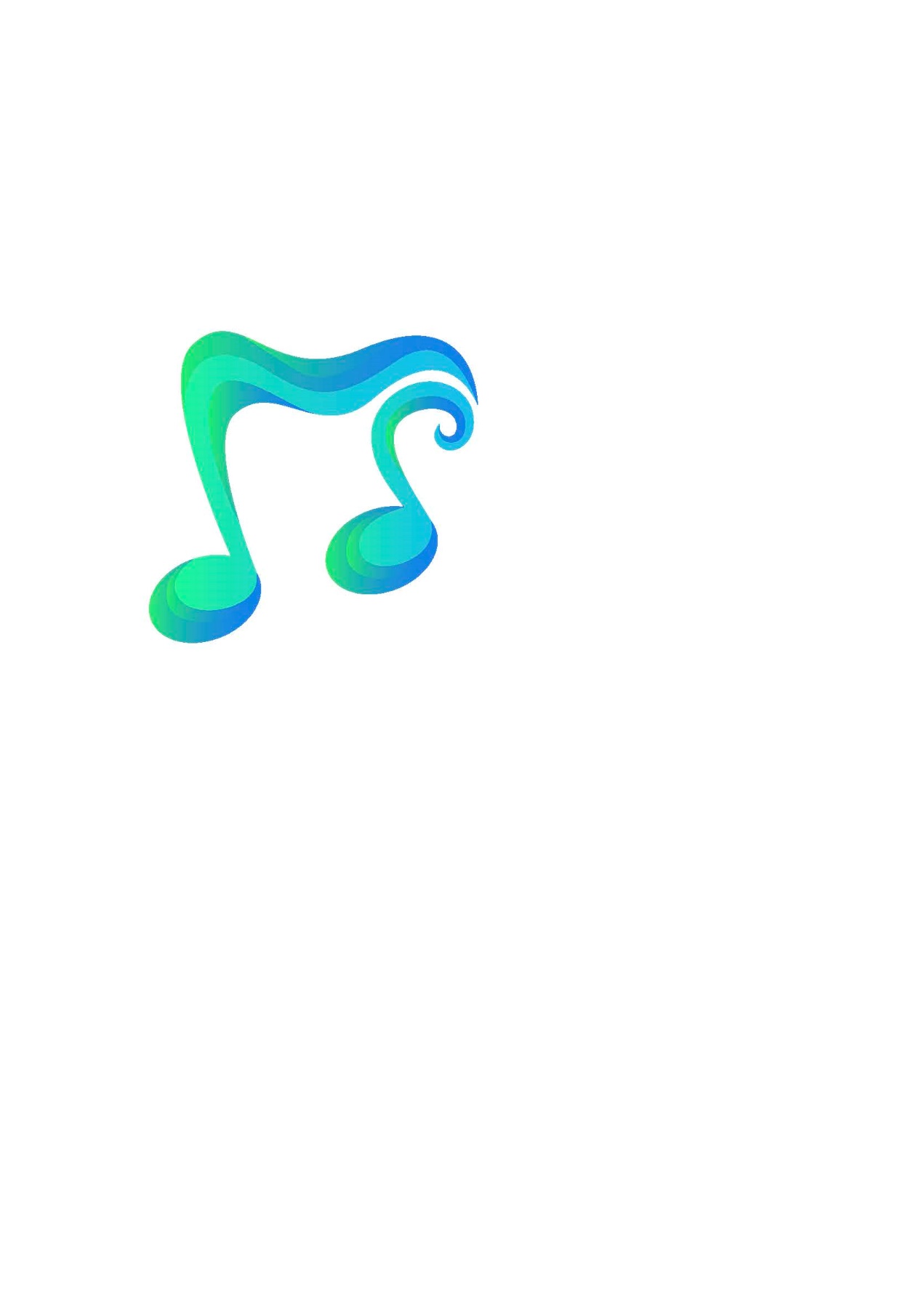 15 березня 2022 р.м. ДНІПРО